Student Worksheets: 19th Century TextsMarriageActivity 1: Recognising themesCertain ideas always interest us. They repeat through time, appearing in literature and non-fiction, film and music.Think about the theme of dual identity:	1896	1972	2008Think about the theme of invasion:	1898	1951		2002Sometimes themes overlap and give rise to hybrids:The dual identity theme in The Strange Case of Dr Jekyll and Mr Hyde merged with the theme of alien invasion in The War of the Worlds in the 1956 film Invasion of the Bodysnatchers (based on Jack Finney’s 1954 novel The Body Snatchers). The extra-terrestrial invaders replace the human beings they invade with clones that have no emotions.Activity 2a)	Read the Jane Eyre extract.	Can you identify the different themes in this extract?	Imagine you are looking at the page through a thermal imaging camera – highlight the text in red and green to show the different themes.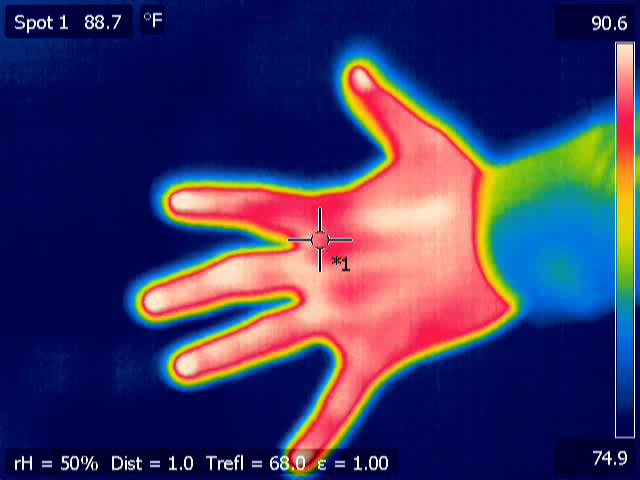 Alex and Jarek Tuszynski (Own work) [CC BY-SA 3.0 (http://creativecommons.org/licenses/by-sa/3.0)], via Wikimedia Commons.b)	Look through the rest of Jane Eyre wearing the thermal vision goggles. What pages do these themes appear on again?c)	Look at the extract again and change the highlight to yellow where the theme of Jane’s religious views appears.   Clue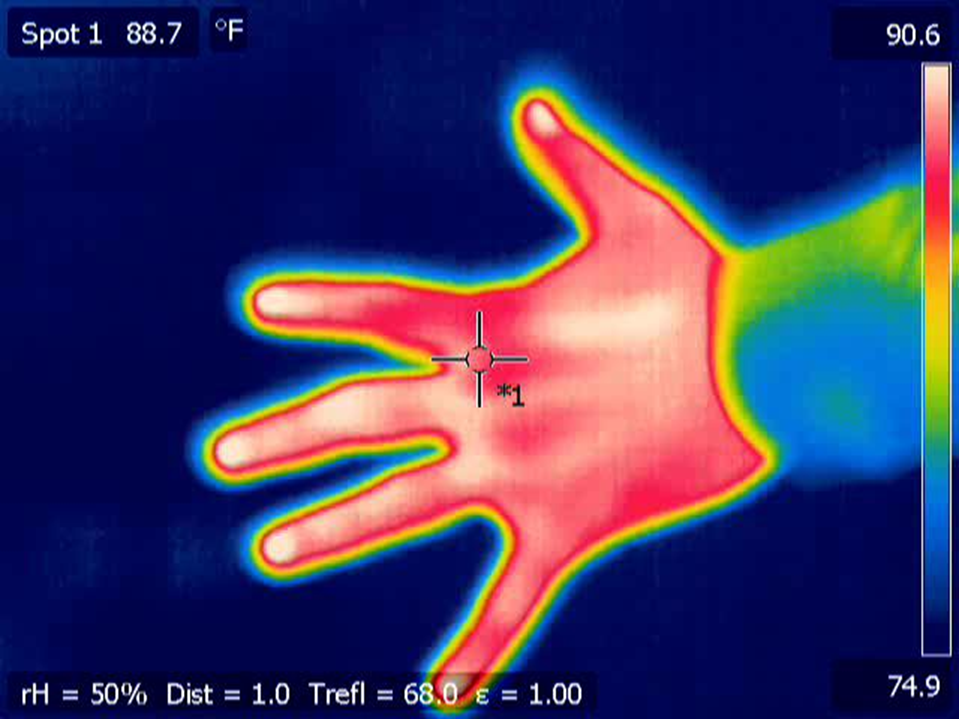 d)	Choose a theme and trace its development through the novel using quotes.	Start with the development of Jane’s religious views.	Green = cold (undeveloped theme)	Yellow = warm (developing theme)	Red = hot (developed theme)	Write the quotes you’ve found in the relevant coloured boxes below.Activity 3a)	Read the extract from Pride and Prejudice.	Highlight in green the parts of the text that relate to marriage.b)	Now read the McFarland-Richardson extract. 	Highlight in red the parts of the text that are in the spirit of Jane Eyre and in green the parts that are in the spirit of Charlotte Lucas. Bear in mind who wrote the McFarland-Richardson text.	Write the quotations in the table below.c)	In pairs discuss the following:	To what degree would Charlotte Lucas and Jane Eyre approve of the wedding service between Abby Sage and Albert Richardson?	Use evidence from the three texts to support your answer.Writing Activity1.	Write a short story in which Jane Eyre and Charlotte Lucas discuss the death-bed wedding of Abby Sage and Albert Richardson.You can use the extract from Elizabeth Cady Stanton’s autobiography to give you some ideas.OR2.	Compare Abby Sage and Albert Richardson’s motives for marriage with Jane Eyre and Charlotte Lucas’s feelings about the subject.Use evidence from the three texts to support your answer.Remember that when a question asks you to compare, it also means contrast.ThemeColourThemePage numberQuotation£